Vide-greniers des Graviers du 2 juin 2018Inscription : remplir la fiche de renseignements avec l’attestation sur l’honneur ci-jointe.Cette formalité est obligatoire. La fiche peut être envoyée par courrier (A.M-G, 2 allée des Peupliers - 91300  Massy) ou par courriel (association.massy-graviers@laposte.net.Coût : 5 € le premier mètre linéaire (adhésion à l’association pour assurance) et 4 € chaque mètre linéaire suivant. Avant le 30 mai, règlement uniquement par chèque (à l’ordre de l’A.M-G) joint au bulletin d’inscription. En retour, communication du n° d’inscription par courriel uniquement. Sinon, règlement avant l’installation, entre 6h30 et 8h, au carrefour des Graviers ; placement dans la mesure des places disponibles. Sont obligatoires : la présentation d’une pièce d’identité et la signature du registre.Quelques consignes :respecter les consignes de circulation liées au vide-greniersinstallation par un membre de l’A.M-G après formalités et vérification du n° de place.tous les véhicules doivent avoir quitté le périmètre du vide-greniers à 8h30 au plus tardréouverture pour les exposants à partir de 17h30 tout doit être dégagé à 18h30 pour la réouverture des rues à la circulation et les déchets rassemblés près de la halle des Graviers dans les poubelles mises à dispositionRestauration possible sur place : Chez Jacquot.Pot de l’amitié offert par l’A.M-G en fin d’après-midi dans la salle des Graviers.Des animations annexes sont prévues : concours photo et musique. ---------------------------------------------------------------------------------Je soussigné-eNOM Prénom :		Né-e le	 à 	Habitant (n° et rue) : 		Ville et code postal : 		N° téléphone :	 Courriel : 	Titulaire de la pièce d’identité (nature et n°)		Délivrée le 	 par 	Déclare sur l’honneurne pas être commerçant-e ;ne vendre que des objets personnels et usagés (art. L310-2 du Code du commerce) ;ne pas avoir participé à deux autres manifestations de même nature au cours de l’année civile (art. R 321-9 du Code pénal).Ci-joint règlement de ….………€  pour l’emplacement d’une longueur de ............  mlFait à 	, le 	…………………		Signature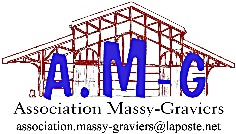 Vide-greniers des Graviers du 2 juin 2018